Воскресенский Сева, 9 в классЯ правнук тех, кто воевал в той Великой войне.
Мало что знаю о ней.Я застал только  папину бабушку Крылову Фаина Васильевну,  даже есть фото, где после одного из празднований 9 мая, я у нее на руках, она с наградами. Бабушка жила во Владивостоке, когда началась война, она сразу пошла в военкомат и записалась добровольцем, ей только через месяц должно было исполниться 18 лет и ещё, впервые дни добровольцев не брали.Ее призвали только 5 мая 1942 г. Она была телеграфистом морзистом, командиром отделения морзистом, в военном звании сержант. Они обслуживали штаб фронта.который располагался в г. Чита. Она очень хотела попасть на Западный фронт  и даже писала письмо Сталину с этой просьбой и получили ответ, что обученные кадры нам и в тылу нужны.На фото она во втором ряду, вторая слева, сфотографированы они в день начала войны с Японией. Она награждена медалями  "За Победу над Германией" и  "За Победу над Японией". Демобилизовался она в ноябре 1945 г.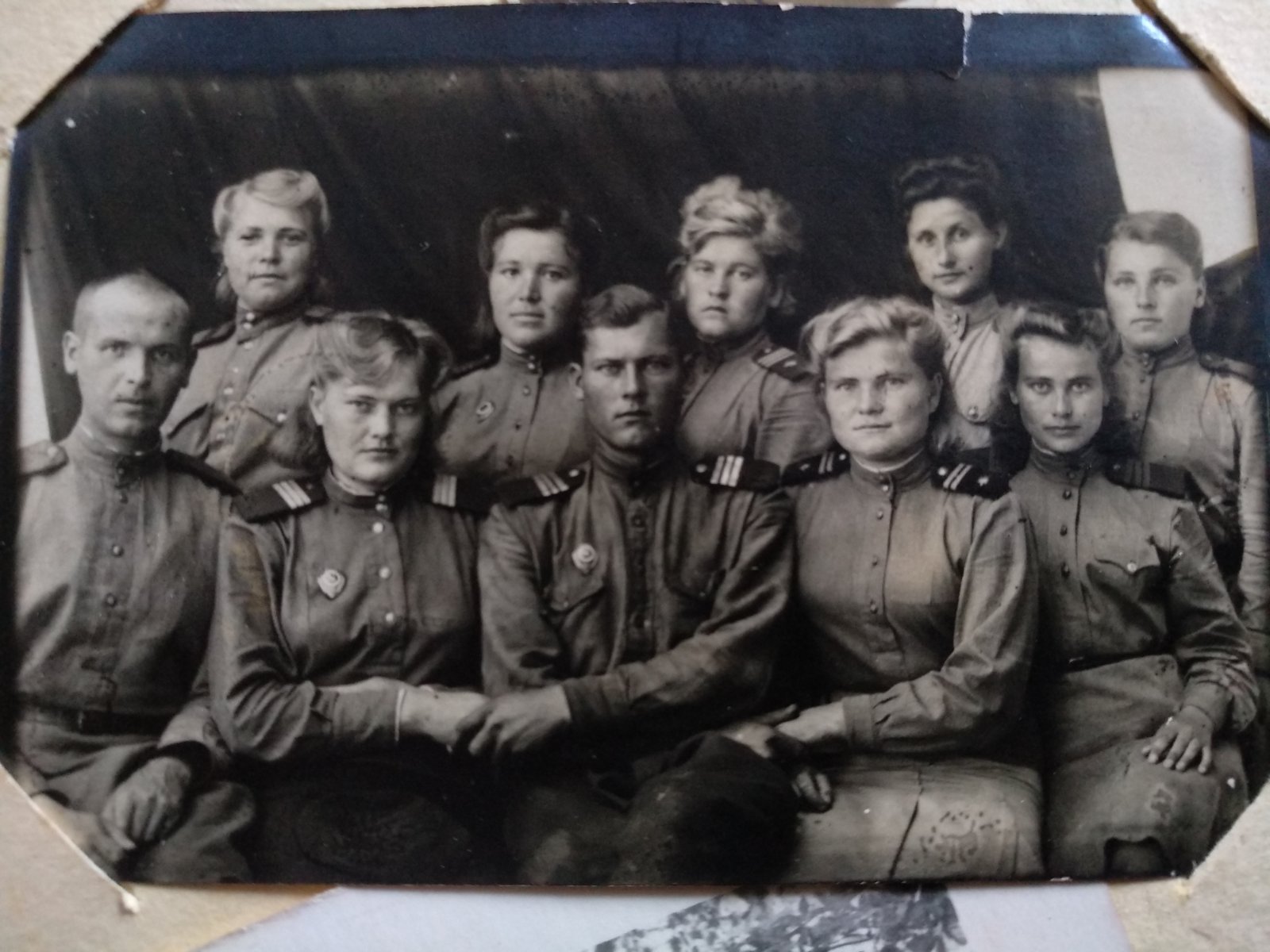 